ВМ за 3 четверть. Практическая работа по теме «Единицы времени» учени ___ 4 «__» класса, _____________________________________________Основная часть.Напиши,  сколько времени показываю часы?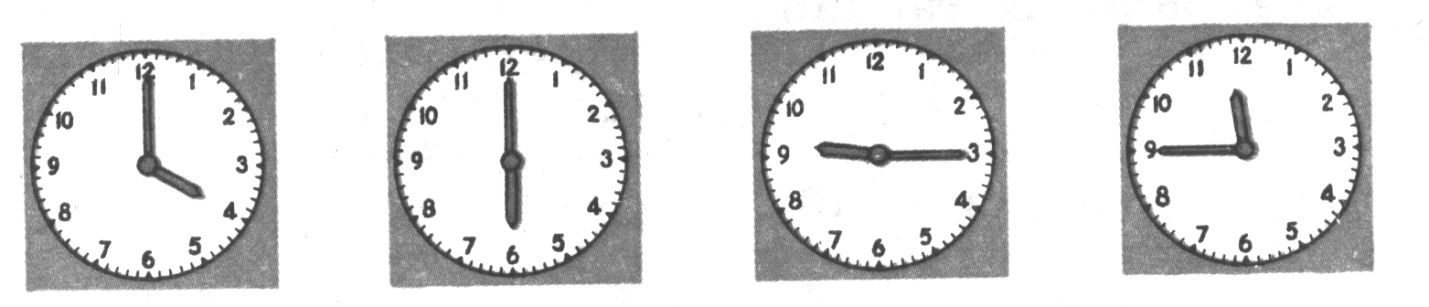 ________________________________________________________________Соотнеси время    записанное на карточке с временем на часах.  Рядом с часами поставь цифру.Около высказывания поставь «+» если оно верно и « - » если неверно.     1 час в двадцать четыре раза меньше, чем 1 сутки. 1 минута в 60 раз больше, чем 1 секунда. 1000 лет — это 1 век. 1958 год — это 20 век. 3 месяца — это 100 суток. 26 часов — это одни сутки. 80 секунд — это одна минута и  20 секунд. час 25 минут — это 125 минут.   2 минуты больше 120 секунд.Сравни величины:2ч. 30 мин. … 150 мин.      170 мин. … 960 с.             55 мин. … 1 часПереведи. 8 ч  25 мин  = …….. мин                     3 года 5 мес = ……. мес.               325 мин  = … ч. …. мин                       28 сут = …. нед. сек =  … мин. …. сек                 2 века 17 лет = ……. летДополнительная часть.Вычисли.2 ч 45 мин ● 4 =3ч 55 мин + 2ч. 20 мин =ч 15 мин – 45 мин =Запиши величины в порядке возрастания:61 сек, 32 ч, 34 мин, 1 мин,  1 сут. ____________________________________Реши задачи.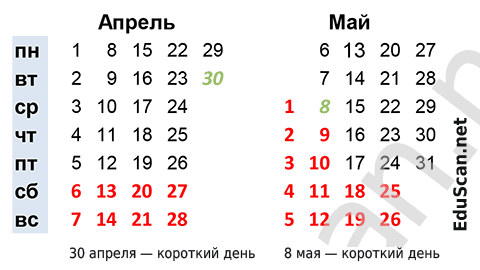 Экскурсия закончилась в 14 ч. Когда началась эта экскурсия, если она продлилась 6 ч?Занятия в музыкальной школе длятся по 30 минут каждое, а перемены между ними – по 10 минут. В 14:00 началось первое занятие. Во сколько закончится второе занятие?На железнодорожном вокзале билет на обратный путь можно купить в кассе за 45 суток. Какого числа нужно придти в кассу, если билет нужен на 27 мая.  Какой это день недели?